COMSOL Multiphysics® wins 2020 Tech Briefs Readers’ Choice Product of the Year AwardSimulation software's latest release wins readership vote as most important new product for the engineering community.BURLINGTON, MA (April 7, 2021) — Tech Briefs magazine has announced COMSOL Multiphysics® version 5.6 winner of their 2020 Tech Briefs Readers’ Choice Product of the Year competition. For 26 years, Tech Briefs readers have been invited to vote for their favorite among the year's Tech Briefs Product of the Month winners — new products selected by the editors of Tech Briefs as being of importance to the engineering community.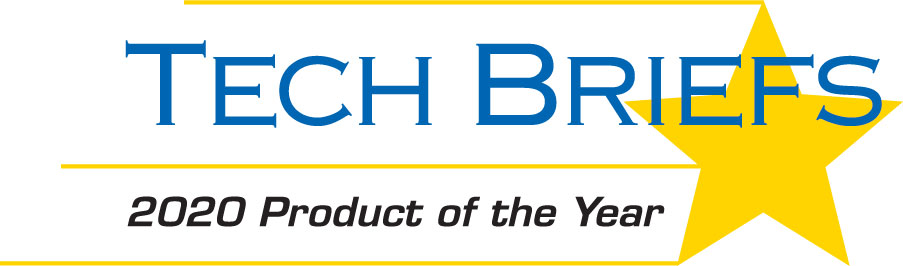 "The Tech Briefs Readers’ Choice Product of the Year Awards recognize products exhibiting exceptional technical merit and practical value for Tech Briefs design engineering readers," said Linda L. Bell, editorial director, Tech Briefs. "The selection of COMSOL Multiphysics version 5.6 as the 2020 winner is especially important because it is determined not by the editors but by the readers as the product they feel showed these qualities. Tech Briefs congratulates COMSOL on this award.""We at COMSOL are honored to learn that COMSOL Multiphysics has won the 2020 Tech Briefs Readers’ Choice Product of the Year Award, and remain grateful to the readership who chose us," said Phil Kinnane, senior VP of sales, COMSOL. "While we consider this a tribute to the diligence and hard work we have invested into developing a robust simulation software, we also realize that this choice was made based on the growing role of simulation in modern-day engineering design. We are continually inspired by the readership's support, motivating us to make modeling analysis and design optimization available to more than just simulation experts in developing a tool to create simulation-based applications distinct to specific engineering needs."COMSOL Multiphysics version 5.6, released in November of 2020, introduced four new products as well as increased support for its role as a platform for effortlessly building simulation applications with its new layout template feature. Online events on multiphysics, COMSOL Days 2021, open to all, showcase the value of multiphysics modeling and simulation in product development and research. Read Tech Briefs announcement of the award: Readers Select 2020 Products of the Year.About COMSOLCOMSOL is a global provider of simulation software for product design and research to technical enterprises, research labs and universities. Its COMSOL Multiphysics® product is an integrated software environment for creating physics-based models and simulation apps. A particular strength is its ability to account for coupled or multiphysics phenomena. Add-on products expand the simulation platform for electromagnetics, structural, acoustics, fluid flow, heat transfer and chemical applications. Interfacing tools enable the integration of COMSOL Multiphysics® simulations with all major technical computing and CAD tools on the CAE market. Simulation experts rely on COMSOL Compiler™ and COMSOL Server™ to deploy applications to their design teams, manufacturing departments, test laboratories and customers throughout the world. Founded in 1986, COMSOL has 19 offices worldwide and extends its reach with a network of distributors.COMSOL®, COMSOL Multiphysics®, COMSOL Compiler™ and COMSOL Server™ are either registered trademarks or trademarks of COMSOL AB. For other trademark ownership, see www.comsol.com/trademarks.